 муниципальное дошкольное образовательное учреждение детский сад комбинированного вида №1 г.БелинскийМузыкально-литературная гостиная«Память сильнее времени»(для детей старшего дошкольного возраста)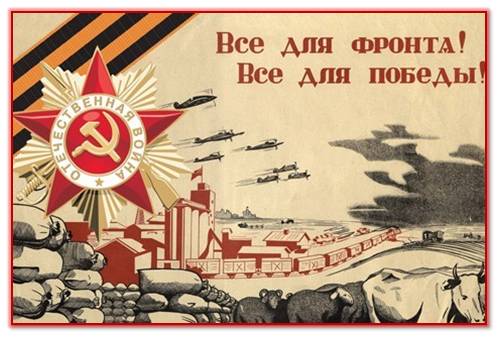                                                                                                  Музыкальный руководитель: Степанова И. И.Ноябрь 2021.Цель: расширять знания детей о Великой Отечественной войне.Задачи:образовательные:Расширять и закреплять знания детей о подвигах пензенского народа в военные годы;Формировать умение быть благодарными людям, которые обеспечили детям счастливое детство.развивающие:Развивать зрительное, слуховое восприятие информации.воспитательные:Воспитывать у детей любовь к Родине. Миролюбие, чувство гордости за пензенский народ;Воспитывать уважение к людям труда и потребность трудиться на благо Родины.Материалы: мультимедийное оборудование (экран, проектор, ноутбук), презентация «Память сильнее времени», игра «Почтовый ящик», макеты колосьев пшеницы. Предварительная работа: рассматривание иллюстраций о Родине, чтение художественной литературы о Великой Отечественной войне, беседы о тружениках тыла.Ход мероприятия:Муз.рук: 22 июня 1941 года немецкие войска напали на нашу страну, атаковали наши границы и подвергли бомбежке города нашей Родины. На протяжении четырех лет войска Красной армии и весь наш народ вели победоносную Отечественную войну за честь, за свободу (показ слайдов 2,3,4,5 на экране). Песня «9 мая» (слайд 6) Во время  войны было сложено много пословиц и поговорок бойцами советской армии о войне. Я предлагаю вам вспомнить их.Дети: (слайд 7)Русский солдат не знает преград.Солдатское дело – воевать храбро и умело.Друг за друга стой и выиграешь бой.Набирайся ума в ученье, храбрости – в сраженье.С родной земли умри – не сходи!Где смелость, там и победа.Кто дрожит, тот и от врага бежит.
 Муз. рук: Была война в сороковых,                  Там на смерть дрались за свободу,                  За то, чтоб не было невзгоды,                  За то, чтоб не было войны.                                                      (И. Ващенко)Песня «Победой кончилась война»Муз.рук: А, как вы думаете, кто заменил мужчин, ушедших на фронт, кто переложил на свои плечи всю работу? (ответы детей). Остались только старики, женщины и дети. В нашей Пензенской области народу, который остался в тылу,  пришлось очень трудно. Наши земляки трудились на текстильной фабрике, где шили одежду для солдат (слайд 8). Так же  работало 13 машиностроительных заводов, где выпускали машины для фронта, металлооружейный завод выпускал оружие, авиабомбы, «катюши» для флота (слайды 9,10). А еще было много госпиталей, где лечили тяжело раненых солдат (слайд 11). Бойцам на фронте необходимо было большое количество продуктов питания, хлеба. С раннего утра и до поздней ночи трудились на полях трактористы, шоферы, комбайнеры. Женщины и дети не покладая рук трудились на полях, давая фронту все больше хлеба: «Все для фронта, все для Победы» (показ слайдов12,13,14 на экране). Трудовым подвигам женщин посвящено много стихов, вот один из них:Ты шла, затаив свое гореСуровым путем трудовым.Весь фронт, что от моря до моря,Кормила ты хлебом своим.(М. Исаковский) (слайд 15)Муз.рук: После такой тяжелой работы женщины и дети дома вязали рукавицы и отправляли посылки на фронт. Такие послания  напоминали бойцам о доме, о том, что их помнят, ждут с победой (слайд 16,17,18).Солдаты, получая посылки с теплыми вещами – носками, варежками, с теплыми письмами, в которых были пожелания поскорее прогнать ненавистных фашистов с нашей земли, напевали простую песенку:«Принесли мне в землянку посылку,И повеяло теплом.И забилося сердце так пылко,И я вспомнил отчий дом.Адрес краткий на пакете, там написано одно:Или Пете, или Феде,Или Мите, все равно.Песня «Огонёк»  слайд 19,20Игра «Соберем посылку защитникам Отечества» слайд 21(На столе разложены предметы: рукавицы, тетрадь, конверт, мыло, носки, конфеты, игрушка, мяч, книга. Пара детей выбирает только те предметы, которые необходимы для солдата и складывают их в ящик для посылки).Муз.рук: В сельскохозяйственных работах активное участие принимали школьники: на тракторах пахали землю, убирали пшеницу на комбайнах. Младшие дети собирали колосья на полях, оставшиеся после комбайна (слайд 22).Игра «Соберем колоски»(Играют трое детей. На полу лежат макеты – «колосья пшеницы», корзины. По сигналу дети собирают колоски. Выигрывает тот, у кого больше колосков).Муз. рук: Чтобы защитить Родину от врагов в нашей Пензенской области  было организовано строительство оборонительных рубежей: общей длиной 80 километров (слайд 23,24). На эти строительные работы были брошены колхозники, рабочие, домохозяйки, служащие, студенты и школьники. Работы велись без единого выходного дня, не прерывались даже в сильные морозы. Тяжело пришлось: люди обмораживали руки и ноги, падали в окопы и рвы, во время работ бывали случаи обвала земли. Моя бабушка, Кожевникова Антонина Георгиевна  принимала участие в этом оборонительном строительстве. Мне она рассказывала, как же трудно приходилось людям копать мерзлую землю. Руки и ноги замерзали, ладони растирали до крови, обмораживали лица. Бывало, что кто- то, не выдержав, подал на землю. Но люди помогали друг другу:  разжигали костры, чтобы согреться и попить горячего кипяточку, делились хлебом, поддерживали добрым словом. После такой поддержки вновь появлялись силы и работа продолжалась. Была огромная вера в Победу, именно вера давала силы жить, бороться и побеждать (слайд 25).Видеоролик «Сурский рубеж» (слайд 26)Муз.рук:  В памяти людей остались не только беды, голод и разруха, которые принесла война. Они помнят братство, стойкость и мужество, необыкновенную выносливость людей, которые их окружали. Именно это и помогло нашему народу одержать великую Победу над врагом. Особо отличившихся людей награждали медалью «За трудовую доблесть» (Слад 27).Теперь вы знаете, что победа ковалась не только на фронте. Без тружеников тыла, без самоотверженного труда не только взрослых, но и детей, ваших сверстников, одержать победу в такой масштабной войне было бы невозможно. Теперь вы больше узнали о том, как трудились люди в годы Великой Отечественной войны. Это очень важно - знать и помнить героические страницы истории нашей Родины. И вот настала долгожданная победа. Любимой песней была в то время песня «Катюша».Песня «Катюша». (Слайд 28)Враг побеждён, уничтожен, разбит, Слава герою-бойцу!"  (слайд 29 )Дети читают стих по ролям- С врагами я бьюсь, - сказал боец,      (слайд 30)
- На это и жизни не жаль,
Но штык для меня ковал кузнец -
Крепка закалённая сталь!- Я выковал штык, - кузнец говорит,
Как жар, он на солнце горит,
Но звонкую сталь, драгоценный дар,
Выплавил брат-сталевар.- Конечно, - сказал сталевар, - металл
Я сам из руды достал,
Но в тёмные недра Уральских гор
Спускался не я, а шахтёр.- Да, это правда, - шахтёр сказал, -
Забой у меня каменист.
Руду я достал, но к вам на вокзал
Её привозил машинист.- Ну да, - сказал машинист, - по стране
Я езжу во все концы,
Но хлеб добывают и вам, и мне
Родные наши жнецы.- Что ж, это верно, я всех кормлю, -
Сказал машинисту жнец, -
Но землю, которую я люблю,
Сберёг для меня боец. Муз. рук: К сожалению, все меньше и меньше остается ветеранов, которые были участниками той войны и кому мы обязаны своей свободой. Мы благодарим ветеранов Великой Отечественной Войны за чистое и светлое небо, здоровья и благополучия им еще на долгие годы! Низкий поклон всем труженикам тыла!  Их труд помог воинам Красной армии разбить врага. В самые страшные годы войны они сумели сохранить силу духа и веру в Победу. Вечная память боевому и трудовому подвигу советского народа! Вечная слава всем защитникам и труженикам пензенского  тыла!  Родина высоко оценила подвиги тружеников тыла. Вечная им память!  (слайды 31,32)Видеоролик «Бессмертный полк»  (слайд 33)Поклонимся великим тем годам,Тем славным командирам и бойцам,И маршалам страны, и рядовым,Поклонимся и мертвым, и живым,Всем тем, которых забывать нельзя,Поклонимся, поклонимся, друзья.(М. Львов) Муз.рук: Давайте почтим память всех погибших на боевых и трудовых постах минутой молчания. (слайд 34)Танец с голубями  (слайд 35) Муз. рук:  Вот и подошла к концу наша встреча в музыкальной гостиной.  До новых интересных встреч. (слайд 36)